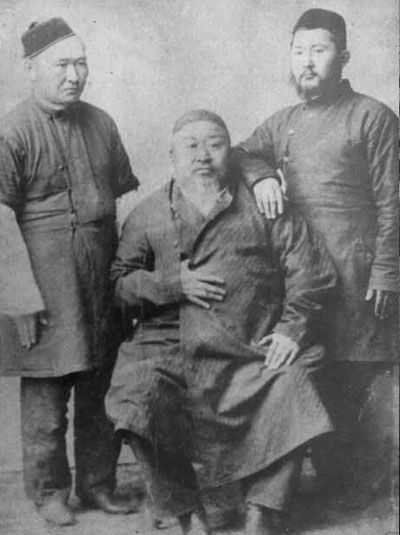 Абай ұлдары Ақылбай (сол жақта) және Тұрағұлмен (оң жақта) бірге